 	Театр – это не просто игра. Театр – чудесное средство развития детей дошкольного возраста. Театрализованная деятельность – то, что способствует развитию у детей восприятия, речи, эмоциональной сферы и, что немаловажно, развитию творческой, гармонической личности. Благодаря вовлечению детей в мир театра и искусства происходит их знакомство с музыкальной, литературной и театральной культурой.
В подготовительной группе № 2 прошло театрализованное представление «Попрыгунья Стрекоза» по мотивам басни И.Крылова «Стрекоза и Муравей». В ходе театрализованной деятельности, ребята совершенствовали свои артистические навыки и воплощения образов. Каждый артист вложил в роль свое отношение, переживания, образы были яркие и запоминающиеся. Сценарий постановки и костюмы были очень неожиданны и оригинальны. Праздник был наполнен яркими впечатлениями, радостью творчества. Зрители оценили старания участников громкими аплодисментами.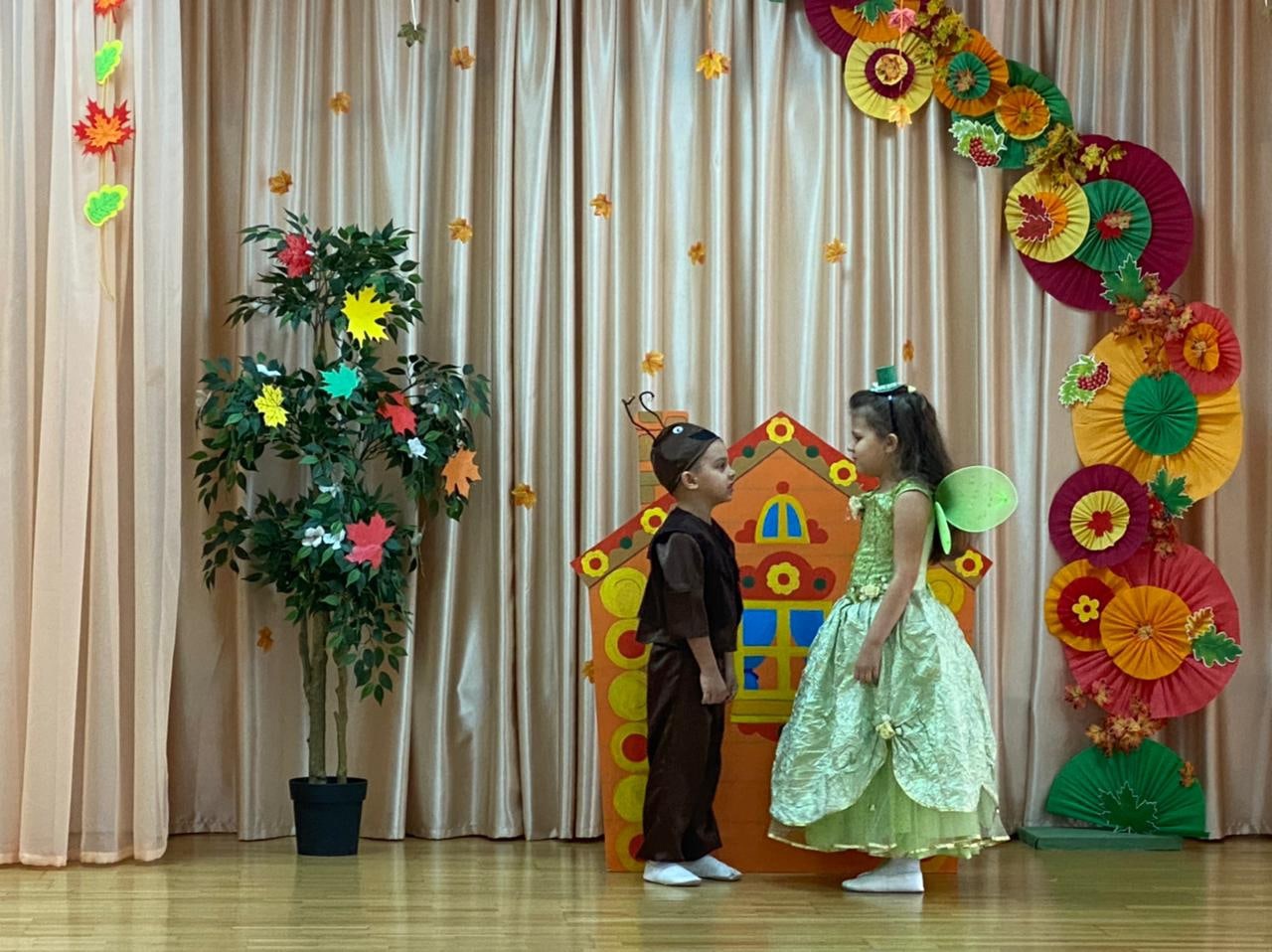 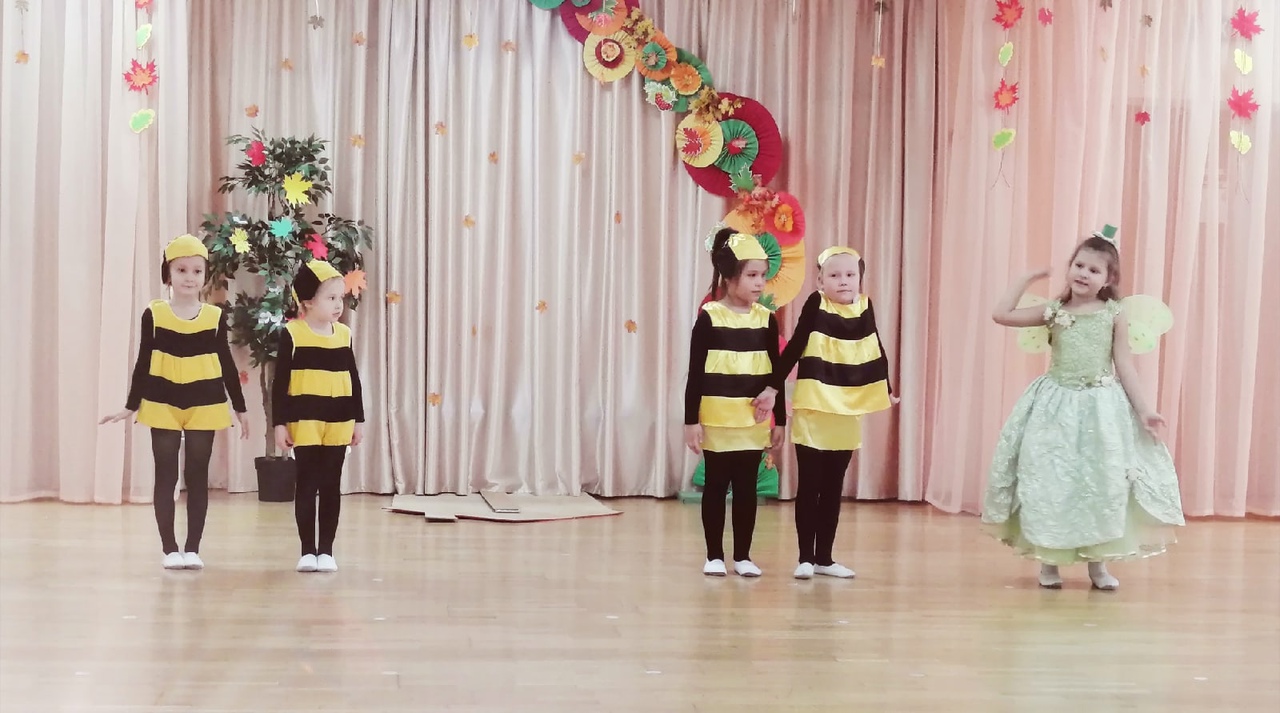 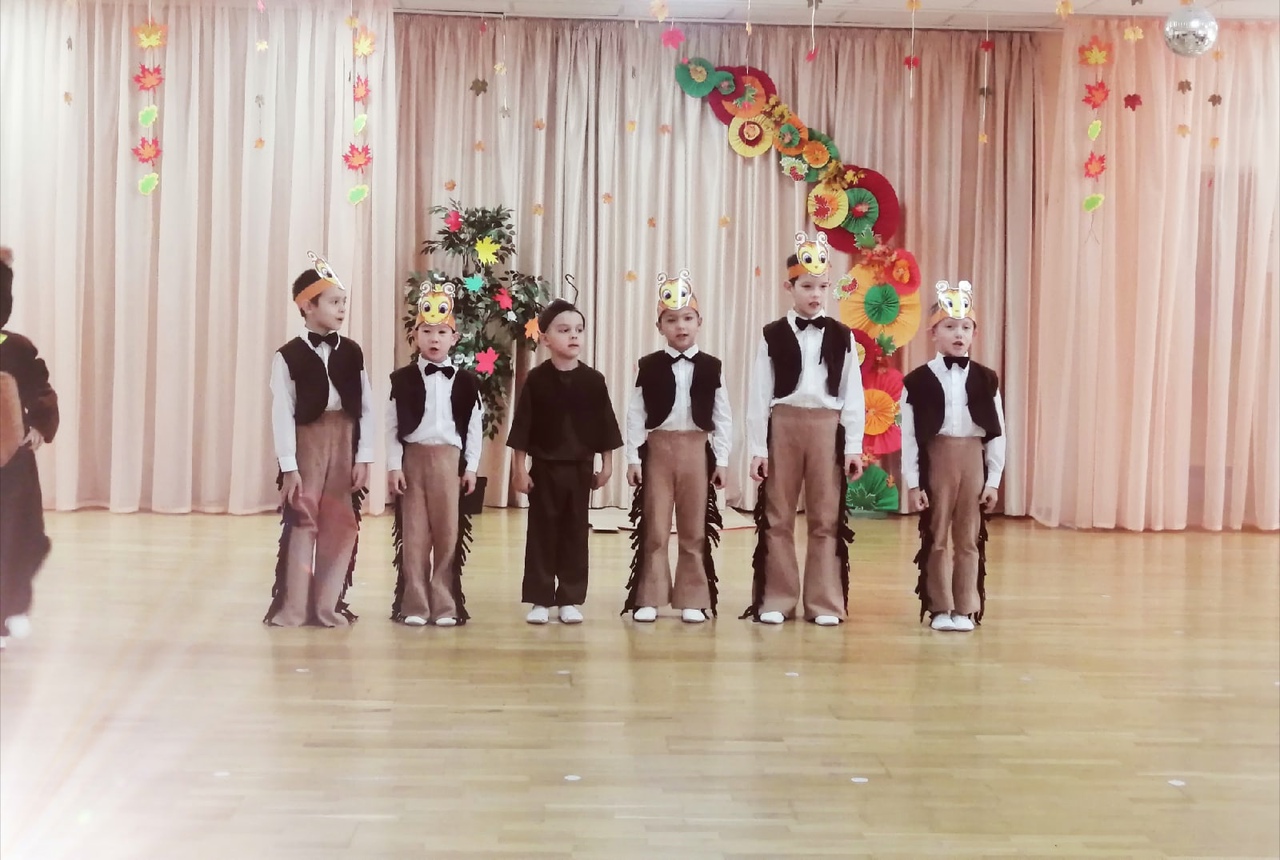 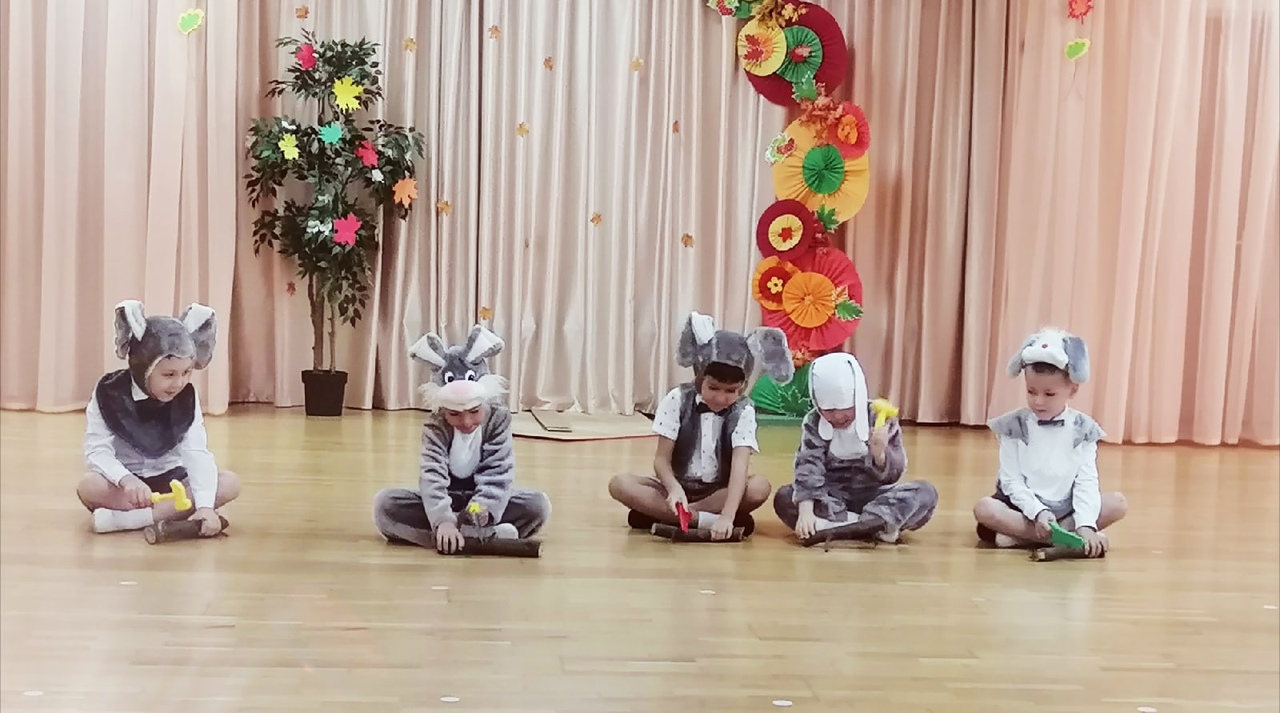 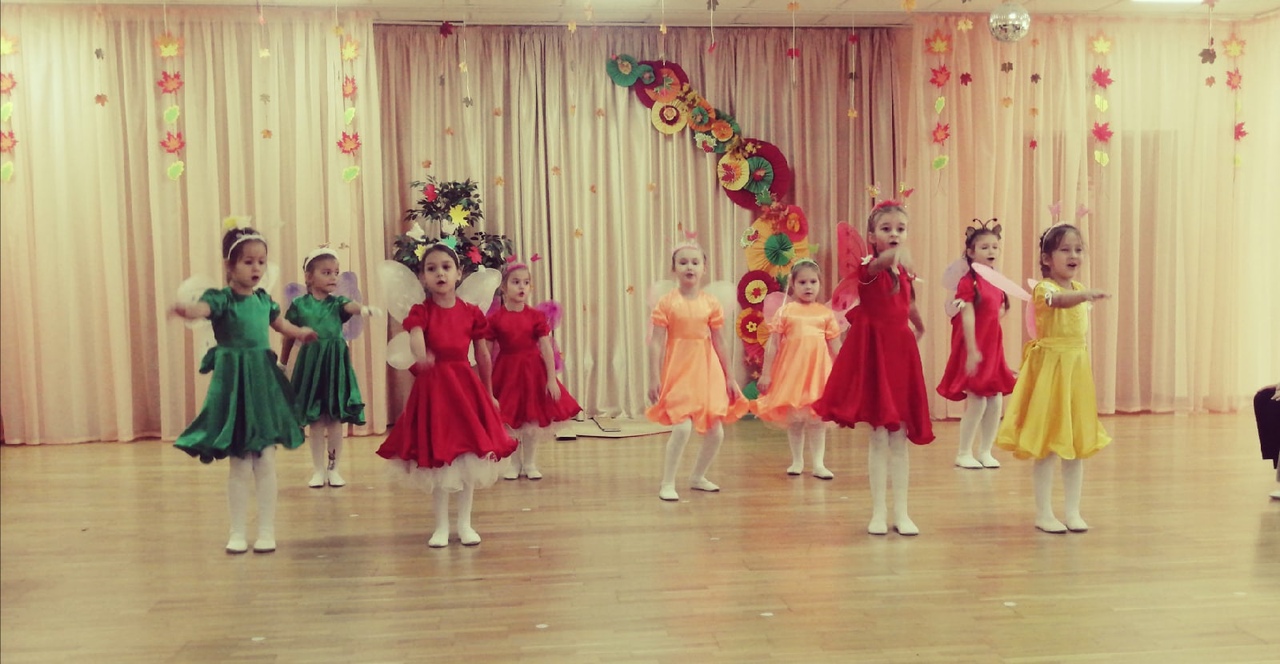 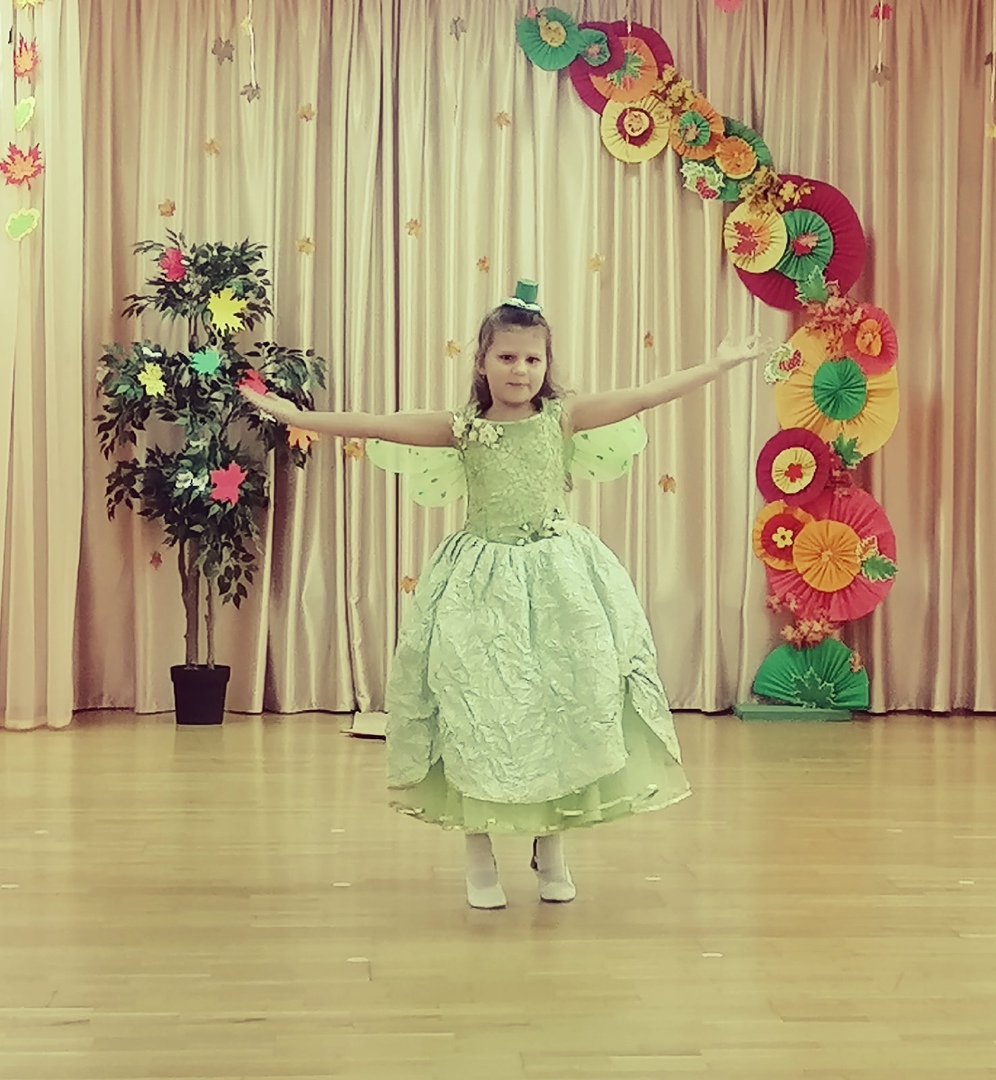 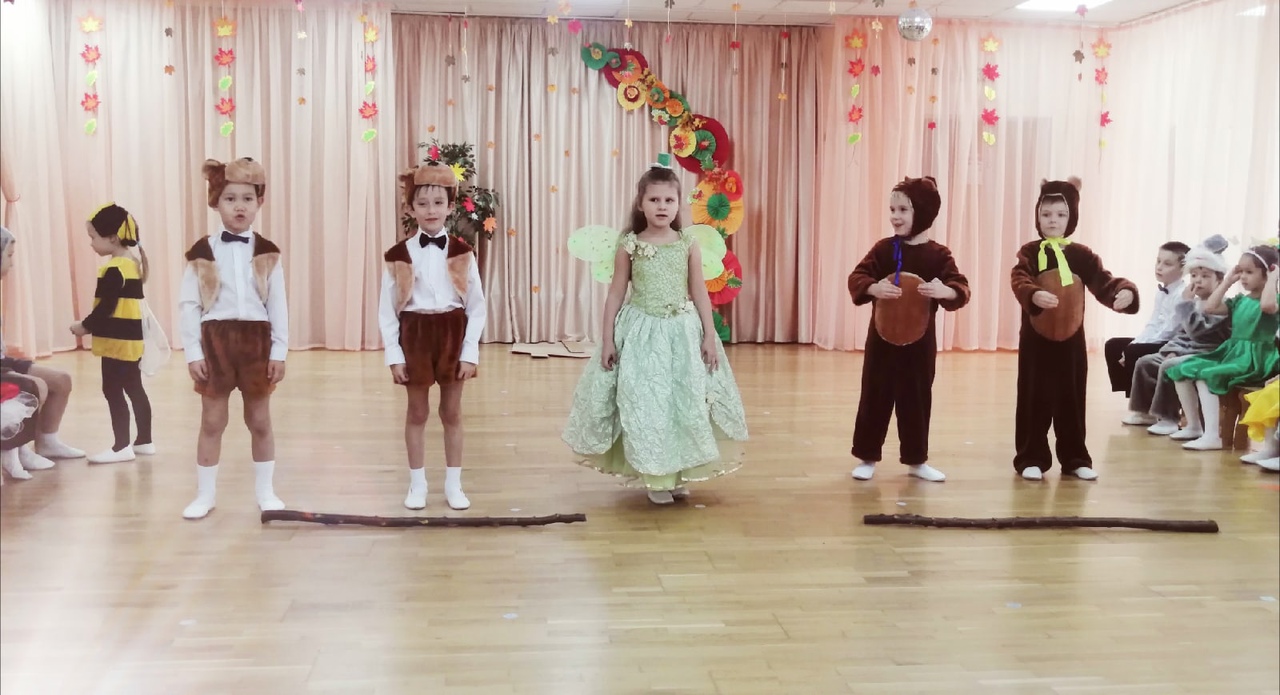 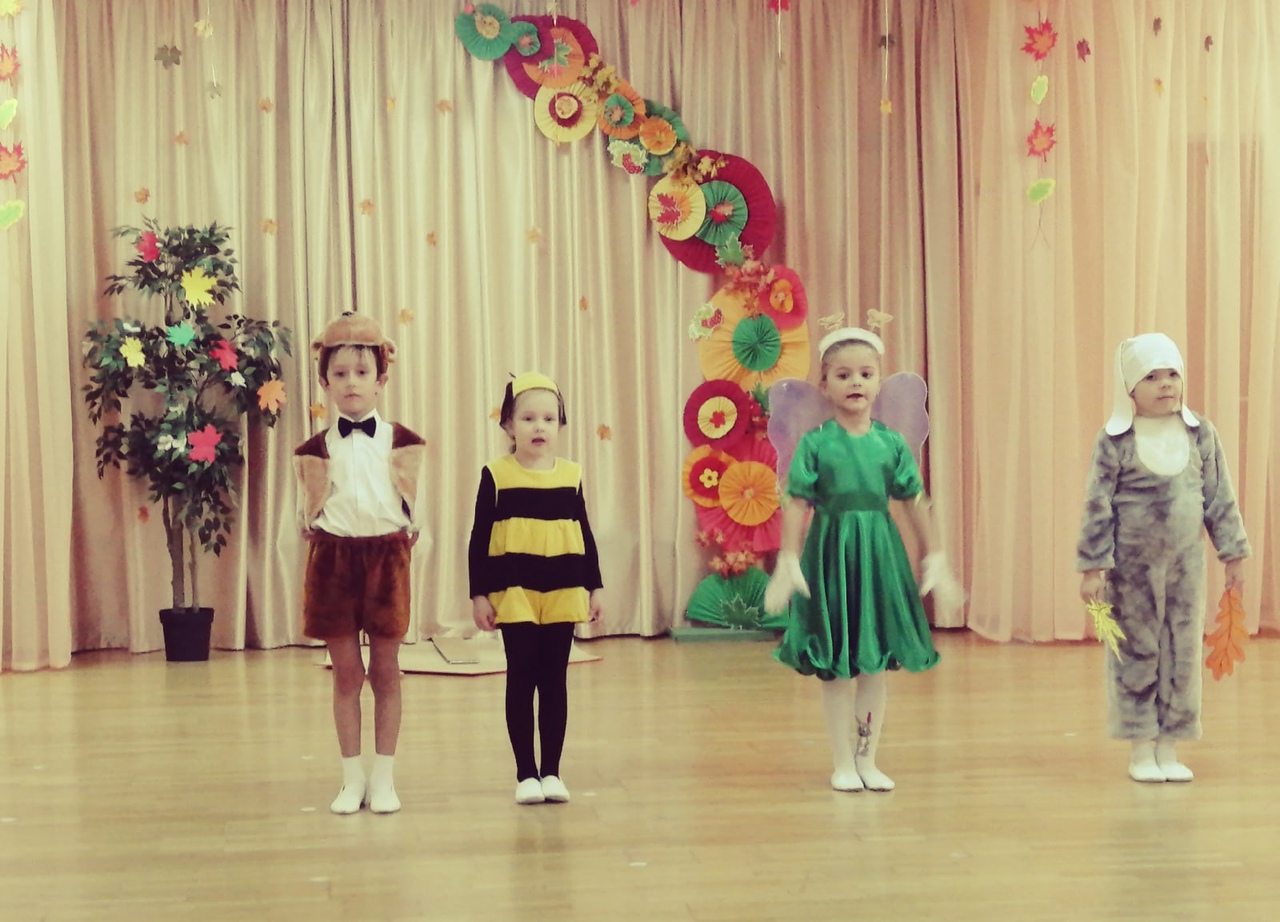 